«Утверждаю»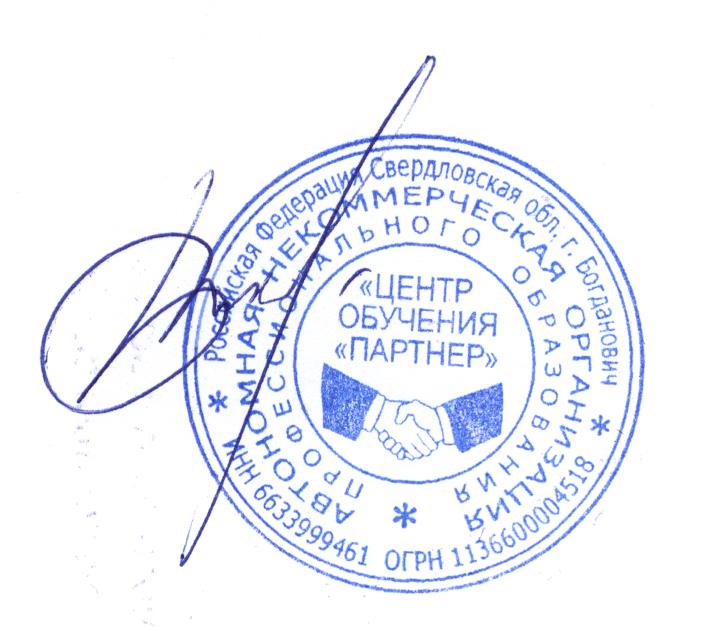 Директор Центра обучения"Партнер"  ________ Б. А. Колычев  «04»  января 2021г.УЧЕБНЫЙ ПЛАНДополнительной программы профессиональной переподготовки"Диспетчер автомобильного и городского наземного электрического транспорта" (очная форма с частичным отрывом от производства)Опрос в конце каждого модуля проводится за счет времени, отведённого на аудиторную работу № п/пНаименование модулейКоличество часовКоличество часовКоличество часовКоличество часовКоличество часовКоличество часовКоличество часовКоличество часов№ п/пНаименование модулейВсего часовВсего часовТеоретических (ЛК)Теоретических (ЛК)практическихпрактическихСамостоятельная работаСамостоятельная работаФорма контроляФорма контроляПрофессиональный циклПрофессиональный циклМодуль 1Нормативно-правовое регулирование безопасности дорожного движения в РФ. Основы трудового законодательства РФ.1212опросопросТема 1.1Состояние нормативно-правовой базы  по БДД.(ОК 1, ОК 4)1010662222Тема 1.2Основы трудового законодательства РФ.(ОК 1, ОК 4, ОК 5)2222Модуль 2Порядок осуществления перевозочного процесса с использованием современных информационных технологий управления перевозками. Особенности рабочего времени и времени отдыха водителей.4646опросопросТема 2.1Организация и контроль работы водителей на линии(ОК 3, ОК 6, ПК 1, ПК 6)664422Тема 2.2Рабочее время и время отдыха водителей(ОК 6, ОК 2,, ОК 4, ПК 5)1010442244Тема 2.3Проверка водителей. Виды медицинских осмотров и их периодичность.(ОК 4, ОК 6, ПК 5 )66222222Тема 2.4Порядок осуществления инструктирования водителей об условиях и особенностях перевозок на маршрутах. Виды инструктажей и их периодичность.(ОК 3, ОК 5, ПК 4, ПК 3)664422Тема 2.5Способы осуществления постоянного контроля выполнения графика, расписания и интервалов движения автотранспорта.(ОК 3, ОК 8, ПК 1, ПК 2)6666Тема 2.6Порядок заполнения, выдачи и приема путевых листов и товарно-транспортных накладных1212664422Модуль 3Организация работы персонала по выполнению требований обеспечения безопасности перевозок.3030опросопросТема 3.1Порядок обеспечения безопасности и согласованного оперативного руководства перевозками автотранспортом(ОК 6, ОК 7, ОК 5, ПК 1)1010662222Тема 3.2Оптимизация работы автотранспортного предприятия(ПК 3, ПК 2, ПК 5, ОК 6, ОК 7)664422Тема 3.3Организация своевременной технической помощи подвижному составу на линии(ОК 6, ОК 5, ПК 6, ПК 4)141410102222Модуль 4Обеспечение взаимодействия и контроля выполнения сменныхпланов и заданий по перевозкам3030опросопросТема 4.1Организация и регулирование выполнения сменного плана и задания по перевозкам(ОК6, ОК 3, ПК 3)202014144422Тема 4.2Взаимодействие автотранспортного предприятия с клиентами, погрузочно-разгрузочными пунктами, автовокзалами, автостанциями(ОК 1, ОК 2, ОК 6, ПК 2, ПК 6)10108822Модуль 5Особенности специальных видов перевозок. Контроль и учет перевозок пассажиров и грузов4040опросопросТема 5.1Основы безопасности при осуществлении пассажирских перевозок.(ОК 4, ОК 5, ПК 2)202010101010Тема 5.2Контроль безопасности специальных перевозок (опасных грузов, крупногабаритных грузов, детей)(ОК 4, ОК 6, ПК 2)303020204466Общепрофессиональный циклОбщепрофессиональный циклМодуль 6Правила охраны труда и противопожарной защиты на транспорте1616опросопросТема 6.1Основы охраны труда на транспорте(ОК 1, ОК 3, ОК 6)886622Тема 6.2Способы противопожарной защиты(ОК 1, ОК 3, ОК 6)886622СТАЖИРОВКАСТАЖИРОВКА70707070КВАЛИФИКАЦИОННЫЙ ЭКЗАМЕНКВАЛИФИКАЦИОННЫЙ ЭКЗАМЕН2222тестированиетестированиеИТОГОИТОГОИТОГО2562561161162828112112